                  Okręgowa Izba Pielęgniarek i Położnych    Okręgowa Rada Pielęgniarek i Położnych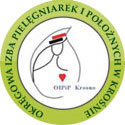 38-400 Krosno		Nr kontaul. Bieszczadzka 5		PKO BP o/ Krosnotel.  fax. (0-13) 43 694 60	Nr 70 1020 2964 0000 6302 0003 5998NIP 684-20-48-594		REGON 370011089 OIPiP.0010.143.2016 					          Krosno, dnia 24 listopada 2016 r.Pani				Zofia Małas Prezes				Naczelnej Rady Pielęgniarek i Położnych				w Warszawie 	Zespół ds. domów pomocy społecznej działający przy Okręgowej Radzie Pielęgniarek i Położnych w Krośnie zwraca się z prośbą do Pani Prezes o podjęcie dalszych działań zmierzających do uzyskania wzrostu wynagrodzeń dla pielęgniarek zatrudnionych w domach pomocy społecznej. Według ustawy z dnia 15 lipca 2011r. o zawodach pielęgniarki i położnej (Dz. U. z 2014r. poz. 1435), za wykonywanie zawodu pielęgniarki uważa się również zatrudnienie w domach pomocy społecznej. Każda osoba wykonująca zawód pielęgniarki musi posiadać prawo wykonywania zawodu, postępować zgodnie z aktualną wiedzą medyczną,  posiadanymi kwalifikacjami i zasadami etyki zawodowej. Reguły powyższe dotyczą wszystkich osób wykonujących zawód pielęgniarki lub położnej bez względu na miejsce jego wykonywania. Pogłębiająca się dysproporcja w wynagrodzeniach pielęgniarek i położnych, realizujących świadczenia opieki zdrowotnej w różnych formach i miejscach zatrudnienia m. in. domach pomocy społecznej oraz wysuwane wobec przedstawicieli samorządu zawodowego żądania uregulowania tej kwestii są powodem, aby w dalszym ciągu czynić starania w celu poprawy istniejącej sytuacji i zmniejszyć powstałe dysproporcje w tym zakresie. Pragnę podkreślić, że Okręgowa Rada Pielęgniarek i Położnych w Krośnie w nawiązaniu do pisma Pani Elżbiety Seredyn, Podsekretarza Stanu w Ministerstwie Pracy i Polityki Społecznej z dnia 29 października 2015 r. znak DPS-V.076.7.2015.WW L.dz.8505 informującego o wzroście dotacji z budżetu państwa na dofinansowanie domów pomocy społecznej oraz w związku z licznymi pytaniami zgłaszanymi przez środowisko zawodowe pielęgniarek zatrudnionych w Domach Pomocy Społecznej zwracała się do Dyrektorów Domów Pomocy Społecznej funkcjonujących na terenie działania OIPiP w Krośnie z prośbą o wzrost wynagrodzeń dla tej grupy zawodowej. Tylko niektóre placówki w bardzo małej wysokości tj. w kwocie od 50,00 zł do 170,00 zł brutto przyznały w roku 2016 podwyżki dla pielęgniarek. Część dyrektorów w ogóle nie przewiduje podwyżek płac dla pielęgniarek w innym czasie niż pozostałych pracowników samorządowych zatrudnionych w Domach Pomocy Społecznej. Ustawowe zakwalifikowanie pielęgniarek zatrudnionych w domach pomocy społecznej  do kategorii pracowników samorządowych oznacza, że są one wynagradzane ze środków samorządów według rozporządzenia Rady Ministrów w sprawie wynagradzania pracowników samorządowych.  Ponieważ domy pomocy społecznej nie posiadają statusu zakładów opieki zdrowotnej, to w przyjętych założeniach nie mogą świadczyć usług zdrowotnych i nie mogą być wynagradzane tak jak pracownicy ochrony zdrowia.  Niezaprzeczalnym jest jednak fakt, że tak jak pielęgniarki zatrudnione w szpitalach wszystkie odpowiadają za życie i zdrowie pacjentów i wykonują swoje zadania określone w ustawie o zawodach pielęgniarki i położnej. Taka sytuacja jest bardzo krzywdząca dla tej grupy zawodowej w stosunku do koleżanek realizujących świadczenia opieki zdrowotnej finansowane z Narodowego Funduszu Zdrowia. Wyrażam zatem nadzieję, że podjęte działania przyczynią się do wprowadzenia takich rozwiązań, które pozwolą na poprawę warunków płacowych na poziomie wynegocjowanego wzrostu płac tej samej grupy zawodowej zatrudnionej w innych podmiotach. Przewodnicząca Okręgowej Rady Pielęgniarek   i Położnych           Renata Michalska           